Välkomna till Skogsknytte                                                                                                    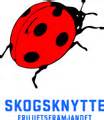 Söndag 25/9 Tema - Stranden Plats: Källeviken (Liten parkering nära hällenevägen 141)Tid: 10-13 Söndag 9/10 Tema: Höst Plats: Sundsby (Samling Stora parkeringen, inte Säteriet ) Tid: 10-13 Söndag 6/11 Tema: Djur Plats: Torpet (Samling vid Vattenverket) Tid: 10-13 Söndag 27/11 Tema : Skattjakt Plats: Tubbeskogen (Samling vid BOABs parkering) Tid: 10-13 Söndag 18/12 Tema: Vinter Plats: Sundsby (Samling vid stora parkeringen , inte Säteriet) Tid: 10-13 Att tänka på: Att ha kläder efter väder, ryggsäck med fika i. Om vädret tillåter tänder vi en brasa och då kan man grilla korv .Vi kommer att ta en materialkostnad på 50kr/ barn för höstterminen, medtag vid första tillfälle. Detta är utöver medlemsavgiften. Anmälan sker via frilufsfrämjandets hemsida. Hoppas vi kommer ses under hösten! Sofia Olsson & Jennie Antonsson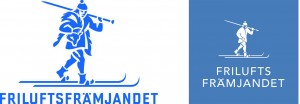 